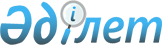 Жаңаөзен қалалық мәслихатының 2020 жылғы 6 қаңтардағы № 40/474 "2020 - 2022 жылдарға арналған Рахат ауылының бюджеті туралы" шешіміне өзгерістер енгізу туралыМаңғыстау облысы Жаңаөзен қалалық мәслихатының 2020 жылғы 27 мамырдағы № 44/502 шешімі. Маңғыстау облысы Әділет департаментінде 2020 жылғы 1 маусымда № 4223 болып тіркелді
      Қазақстан Республикасының 2008 жылғы 4 желтоқсандағы Бюджет кодексіне, Қазақстан Республикасының 2001 жылғы 23 қаңтардағы "Қазақстан Республикасындағы жергілікті мемлекеттік басқару және өзін - өзі басқару туралы" Заңына және Жаңаөзен қалалық мәслихатының 2020 жылғы 6 мамырдағы № 43/497 "Жаңаөзен қалалық мәслихатының 2019 жылғы 25 желоқсандағы № 39/458 "2020 - 2022 жылдарға арналған қалалық бюджет туралы" шешіміне өзгерістер мен толықтыру енгізу туралы" шешіміне (нормативтік құқықтық актілерді мемлекеттік тіркеу Тізілімінде № 4207 болып тіркелген) сәйкес, Жаңаөзен қалалық мәслихаты ШЕШІМ ҚАБЫЛДАДЫҚ:
      1. "2020 - 2022 жылдарға арналған Рахат ауылының бюджеті туралы" Жаңаөзен қалалық мәслихатының 2020 жылғы 6 қаңтардағы № 40/474 шешіміне (нормативтік құқықтық актілерді мемлекеттік тіркеу Тізілімінде № 4103 болып тіркелген, 2020 жылғы 17 қаңтарда Қазақстан Республикасы нормативтік құқықтық актілерінің Эталондық бақылау банкінде жарияланған) келесідей өзгерістер енгізілсін:
      көрсетілген шешімнің 1 тармағы келесідей мазмұнда жаңа редакцияда жазылсын:
      "1. 2020 - 2022 жылдарға арналған Рахат ауылының бюджеті тиісінше осы шешімнің 1, 2 және 3 қосымшаларына сәйкес, оның ішінде 2020 жылға мынадай көлемдерде бекітілсін: 
      1) кірістер – 740 610 мың теңге, оның ішінде:
      салықтық түсімдер бойынша – 61 147 мың теңге;
      салықтық емес түсімдер бойынша – 0 теңге;
      негізгі капиталды сатудан түсетін түсімдер бойынша - 0 теңге;
      трансферттердің түсімдері бойынша – 679 463 мың теңге;
      2)шығындар – 777 101 мың теңге;
      3)таза бюджеттік кредиттеу – 0 теңге, оның ішінде:
      бюджеттік кредиттер – 0 теңге;
      бюджеттік кредиттерді өтеу – 0 теңге;
      4)қаржы активтерімен операциялар бойынша сальдо – 0 теңге, оның  ішінде:
      қаржы активтерін сатып алу – 0 теңге;
      мемлекеттің қаржы активтерін сатудан түсетін түсімдер – 0 теңге;
      5)бюджет тапшылығы (профициті) – 36 491 мың теңге;
      6)бюджет тапшылығын қаржыландыру (профицитін пайдалану) –  36 491 мың теңге;
      қарыздар түсімі – 0 теңге;
      қарыздарды өтеу – 0 теңге;
      бюджет қаражатының пайдаланылатын қалдықтары – 36 491 мың теңге.";
      2 тармақ жаңа редакцияда жазылсын:
      "2. 2020 жылға арналған Рахат ауылының бюджетіне қалалық бюджеттен 647 044 мың теңге сомасында субвенция бөлінгені ескерілсін.";
      көрсетілген шешімнің 1 қосымшасы осы шешімнің қосымшасына сәйкес жаңа редакцияда жазылсын.
      2. Осы шешімнің орындалуын бақылау Жаңаөзен қалалық мәслихатының әлеуметтік – экономикалық даму, бюджет, құрылыс, өнеркәсіп, тұрғын үй және коммуналдық шаруашылығы, көлік және кәсіпкерлік мәселелері жөніндегі тұрақты комиссиясына жүктелсін (комиссия төрағасы Н. Худибаев).
      3. "Жаңаөзен қалалық мәслихатының аппараты" мемлекеттік мекемесі (аппарат басшысы А. Ермуханов) осы шешімнің әділет органдарында мемлекеттік тіркелуін, оның бұқаралық ақпарат құралдарында ресми жариялануын қамтамасыз етсін.
      4. Осы шешім 2020 жылдың 1 қаңтарынан бастап қолданысқа енгізіледі. 2020 жылға арналған Рахат ауылының бюджеті
					© 2012. Қазақстан Республикасы Әділет министрлігінің «Қазақстан Республикасының Заңнама және құқықтық ақпарат институты» ШЖҚ РМК
				
      Сессия төрағасы 

И. Калдаманов

      Жаңаөзен қалалық мәслихатының хатшысы 

С. Мыңбай
Жаңаөзен қалалық мәслихатының2020 жылғы 27 мамырдағы№ 44/502 шешіміне қосымшаЖаңаөзен қалалық мәслихатының2020 жылғы 6 қаңтардағы№ 40/474 шешіміне 1 қосымша
Санаты
Санаты
Санаты
Атауы
Сомасы, мың теңге
Сыныбы
Сыныбы
Атауы
Сомасы, мың теңге
Кіші сыныбы
Атауы
Сомасы, мың теңге 1 1 1 2 3
1. Кірістер
740 610
1
Салықтық түсімдер
61 147
01
Табыс салығы
10 855
2
Жеке табыс салығы
10 855
04
Меншікке салынатын салықтар
50 292
1
Мүлікке салынатын салықтар
1 279
3
Жер салығы
2 505
4
Көлік құралдарына салынатын салық
46 508
2
Салықтық емес түсiмдер
0
01
Мемлекеттік меншіктен түсетін кірістер
0
5
Мемлекет меншігіндегі мүлікті жалға беруден түсетін кірістер
0
3
Негізгі капиталды сатудан түсетін түсімдер
0
01
Мемлекеттік мекемелерге бекітілген мемлекеттік мүлікті сату
0
1
Мемлекеттік мекемелерге бекітілген мемлекеттік мүлікті сату
0
4
Трансферттердің түсімдері
679 463
02
Мемлекеттік басқарудың жоғары тұрған органдарынан түсетін трансферттер
679 463
3
Аудандардың (облыстық маңызы бар қаланың) бюджетінен трансферттер
679 463
Функционалдық топ
Функционалдық топ
Функционалдық топ
Атауы
Сомасы, мың теңге
Бюджеттік бағдарламалар дың әкімшісі
Бюджеттік бағдарламалар дың әкімшісі
Атауы
Сомасы, мың теңге
Бағдарлама
Атауы
Сомасы, мың теңге 1 1 1 2 3
2. Шығындар
777 101
01
Жалпы сипаттағы мемлекеттік қызметтер
57 945
124
Аудандық маңызы бар қала, ауыл, кент, ауылдық округ әкімінің аппараты
57 945
001
Аудандық маңызы бар қала, ауыл, кент, ауылдық округ әкімінің қызметін қамтамасыз ету жөніндегі қызметтер
53 386
022
Мемлекеттік органның күрделі шығыстары
4 559
04
Білім беру
473 857
124
Аудандық маңызы бар қала, ауыл, кент, ауылдық округ әкімінің аппараты
473 857
004
Мектепке дейінгі тәрбиелеу және оқыту және мектепке дейінгі тәрбиелеу және оқыту ұйымдарында медициналық қызмет көрсетуді ұйымдастыру
473 857
06
Әлеуметтік көмек және әлеуметтік қамсыздандыру
11 785
124
Аудандық маңызы бар қала, ауыл, кент, ауылдық округ әкімінің аппараты
11 785
003
Мұқтаж азаматтарға үйде әлеуметтік көмек көрсету
11 785
07
Тұрғын үй-коммуналдық шаруашылық
233 411
124
Аудандық маңызы бар қала, ауыл, кент, ауылдық округ әкімінің аппараты
233 411
008
Елді мекендердегі көшелерді жарықтандыру
143 519
009
Елді мекендердің санитариясын қамтамасыз ету
68 591
011
Елді мекендерді абаттандыру мен көгалдандыру
21 301
08
Мәдениет, спорт, туризм және ақпараттық кеңістік
103
124
Аудандық маңызы бар қала, ауыл, кент, ауылдық округ әкімінің аппараты
103
028
Жергілікті деңгейде дене шынықтыру-сауықтыру және спорттық іс-шараларды өткізу
103
3. Таза бюджеттік кредиттеу
0
Бюджеттік кредиттер
0
Бюджеттік кредиттерді өтеу
0
4. Қаржы активтерімен операциялар бойынша сальдо
0
Қаржы активтерін сатып алу
0
Мемлекеттің қаржы активтерін сатудан түсетін түсімдер
0
5. Бюджет тапшылығы (профициті)
- 36 491
6. Бюджет тапшылығын қаржыландыру (профицитін пайдалану)
36 491
Қарыздар түсімдері
0
Қарыздарды өтеу
0
8
Бюджет қаражатының пайдаланылатын қалдықтары
36 491
01
Бюджет қаражаты қалдықтары
36 491
1
Бюджет қаражатының бос қалдықтары
36 491